தேவி பேசுகிறாள்,உருத்திர யாமளம் முழுவதும் கேட்டேன்‘த்ரிக தந்திர’மும் நான் அறிந்ததுதான். இருப்பினும் என் ஐயம் தீர்ந்திடவில்லைத்ரியம்பக! தங்கள் உண்மை உருவெது? உம்முருவா பிரபஞ்சத்தின் ஆதார ஓங்காரம்? உண்மை உருவை உணர்ந்திட வழியென்ன? பைரவ ஆகமத்தில் ஒன்பது வழிகளுண்டே! த்ரிசீர பைரவ தந்திரம் தானுண்டே? சக்தி முந்நிலை அறிந்தால் அறியலாமோ? நாத பிந்து கலைகள் உணர்த்துமோ? ஆதார சக்கரங்கள் ஆறில் அது தெரியுமா?  தடுக்கும் அரை நிலவு காட்டிட முடியுமா? ஒருக்கால் சக்தியின் வேறான வடிவமா? ஒருமையும் பன்மையும் ஒன்றாகக்கூடுமா?    ஒருமையா பன்முகமா உன் தன்மை? ஒருமைக்கு மாறல்லவா பன்மை?ஒருமையில் பேதங்கள் ஒன்றுதல் எங்ஙனம்?அருள்வீர் ஐயனே என் ஐயம் அழிந்திடபைரவர் உரை செய்தார்,நன்றுரைத்தாய் நாயகியே! தந்திரத்தின் சாரமிது.ஐயம் அகன்றிடவே தந்திர மறைப்பொருளை -பைரவ உருவென பாரோர் உரைப்பதை -செவ்வனே உரைப்பேன் செவிமடுப்பாயே!.பைரவத்தின் சகர தத்வம் பயனற்ற கானல் நீர். ஆத்ம சாதனைக்கு அணுவளவும் பயனில்லை.இந்திர கந்தர்வர் ஜாலத்தை ஒத்தது அது.நுட்பமற்ற புத்திக்கும், சலனமுற்ற மனதுக்கும்,தியானத்தில் திளைக்க – செயல்களைத்தான் நாடும்வீணருக்கானததுபைரவத்தின் உருவம் ஒன்பது வடிவிலில்லை, அக்ஷ ரங்கள் எதிலுமில்லைத்ரி சீர பைரவமும் சக்தி முந்நிலையுமல்ல.நாதமும் பிந்துவும் அவ்வுரு காட்டாது தடையாகும் அரைநிலவும் தன்மை உணர்த்தாதுஆதார சக்கரங்கள் ஆறை துளைத்தாலும்சக்தியதும் சத்தியத்தை காட்டிட வொண்ணாதேதாயும் குழந்தைக்கு சோறூட்ட சொல்லும் கதைபோலும் பைரவ உருவத்தின் வர்ணணைகள்சடங்குகள் பலவும் முதிர்வற்ற மாந்தர்தமைசத்திய தரிசனத்திற்கு ஈர்க்கும் இனிப்புகள்.சித்தம் அடங்கிய சித்தர் தமக்குள்ளேநித்தம் முகிழ்க்கும் ஆனந்தமாகவேதான்இரட்டைகள் கடந்த ஒருமை வடிவாகவிரியும் சராசரத்தின் முழுமையும் தானாகிபைரவ – பைரவியின் மெய்யுரு தோன்றலாகும்.நீர்மையே சாரமாம் நீளுலகில் பைரவர்க்குநீங்காது எங்கும் நிறைந்திருக்கும் தன்மையதாம்.மேலான உண்மைத் தன்மை இதுவாகமேவிடும் பூசனைக்குரியவர் யார்?ஏற்பவர் யார்?உரைத்திட்ட பைரவத்தின் உண்மைத் தன்மைதனை உள்ளத்தே உணர்ந்திட்ட உத்தம மாந்தர் பிரபஞ்சத்தின் ஆதார சக்தியென நிற்கின்றபர தேவி இதுவென்று பார்த்திருப்பார்தானேவலிவுள்ளோன் அல்லாது வலிவும் வேறாமோதாரணியைத் தாங்கும் தர்மமாம் பரதேவிதர்மத்தை தன்னுடலாய் கொண்டது பைரவம்தீயும் சுடும்தன்மையுமாய் பரதேவி பைரவமும்ஆயின் இரண்டெண்பார் ஆரம்ப நிலைதனிலேமெய்யறிவுப் பாதை நுழைவாயில் அதுவாகும்.சக்தி நிலையதனில் சத்தியமாய் திளைப்பவர்கள்தானே சிவமாய் தனை உணர்வாரேதானே சிவமாய் தனை உணர்ந்தவர்கள்தானே சிவமாய் அமர்ந்திருப்பாரேஇத்தகு நிலையை சித்தர்கள் அடைவதால்சக்தியே சிவத்தின் முகவரி என்பார்விளக்கின் ஒளியில், விரியும் கதிரில்விளங்கி நிற்கும் திசை, வெளி, உருவம் போல்விளங்கும் சிவமே, விளக்குதல் சக்தி!இவ்வாறுரைத்த பைரவம் பணிந்து, தேவி உரை செய்தாள்:தேவ தேவனே! த்ரிசூலம் தாங்கியே!கபால மாலை உமக்கு அணிகலனாம்காலம் வெளி திசை குண ரூபம் கடந்து நிற்கும்கோலம் விளங்க எனக்குரைப்பீரேஎவ்வழி பைரவ நிலை உணர்ந்திடுதல்?எவ்வழி சக்தி, சிவத்தின் முகமெனல்?அவ்வழி நானும் தெளிந்திடும் வகையில்செவ்விய மலரடி பைரவ, உரைப்பீர்!பைரவர் உரைத்தார்:காலம் கடந்து நிற்கும் பரதேவி தன்னியல்பால்காற்றாய், ப்ராண அபானனாய் உருக்கொண்டாள்ப்ராண அபானனின் தோற்றுவாய் தொட்டிடபூரணத்துவம் மானிடர்க்காகுமேஉள்வெளி மூச்சை ஊன்றியே பார்த்துதிரும்பும் புள்ளியை திருத்தமாய் உணர்ந்தால்பைரவ சாரம் வெளிப்படத் தோன்றும்பைரவி என்றிதை பாரோர் புகல்வர்உள்வரு மூச்சு உறைந்திடும் போதில்உள்ளீடான சக்தி உலவாதொழிந்திடஆத்ம சாதகன் சாட்சியாய் நிற்கஆங்கே தோன்றிடும் பைரவத் திருவுரு.உள்வெளி மூச்சின் உச்சியில் முடிவில்புள்ளியாய்த் தெரியும் இடைவெளியதனில்அந்த அமைதியில் பைரவம் பளிச்சிடும்சாந்தம் என்றந்த சக்தியைப் பணிவர்உதிக்கும் கதிரின் கிரணங்கள் போலேஊறிடும் சக்தி நுண்ணியதாகிதுவாதசாந்தம் தொட்டிடும் வேளைதுலங்கிடும் பைரவம் ஒன்றிடுவோர்க்கேபன்னிரு மையம் ஒன்றன் பின் ஒன்றாய்மின்னலைப்போலே பாய்ந்திடும் சக்திதிண்ணிய மனதுடன் எண்ணியே நிற்கசென்னியின் உச்சியில் பைரவம் துலங்கும்சக்கரங்கள் பன்னிரண்டை அக்கரங்களோடேதான்தக்கமுறை தாண்டிடவே ஆத்ம சாதகனும்பருவுடலின் எல்லைகளைப் படிப்படியாய்                          தானிழப்பான்கருப்பொருளாம் குண்டலியும் சிவத்தோடு                        கலந்திடுவாள்புருவமத்தியை குண்டலி தொட்டிடபருவுடல் எல்லைகள் இழக்கும் சாதகர்சிந்தையில் ஊறிடும் எண்ணங்கள் அற்றேவிந்தை உலகில் வியாபித்திருப்பரேமயிலிறகதனின் வண்ணங்கள் போலேமனதின்வாயிலாம் ஐம்பொறிகளுமேதமைத்தாமிழந்து தம்மோடொடுங்கிடஇதயத் தாமரை இனிதே புகுவாய்எதிர்படு சுவரில், விரியும் வானில்,மதிக்கத்தக்கோர் மகிழ்முகந்தன்னில்,சிந்தனை விடுத்து கவனம் பதிக்கஉந்தனை நீ உணர் வரம்பெறலாமேவிழிகளை மூடி விழிப்புடன் நீயும்விரிமயிர் கபால உச்சியை எண்ணிஎண்ணம் குவித்து இலக்கை நாடிடதிண்ணமாய் அதுவும் எதிர்படலாகும்தாமரைத் தண்டின் நாரினை ஒத்துதண்டுவடத்தின் மத்தியில் ஓடும்சுஷ{ம்னா நாடியை தியானம் செய்திடதேவியின் அருளால் ஞானம் மலர்ந்திடும்விரல்களால் முகமதன் பொறிகளை மூடிடபரவெளி பிந்துவும் நெற்றியில் ஒளிரும்.ஆத்ம சாதகன் ஆங்கே லயிக்கஆதார சக்தி வெளிப்படலாகும்.கபால உச்சியில், புருவமத்தியில்,காணாதொளிர் சுடர் திலகம் போலேதியானம் செய்திட நடுக்குறும் மனமும்திளைத்தலும் ஒடுங்கலும் மறைதலுமாமேஓய்விலாதோடும் நதியினைப்போலேதொய்விலாதொலிக்கும் பிறவாப் பேரொலிஉய்த்ததில் உள்ளம் தோய்ந்திடும் மாந்தர்உயரிய பிரம்ம நிலையடைவாரேபிரணவ மந்திரம் முறைப்படி ஜபித்துபிறழாதிடைபடும் அமைதியில் மூழ்கசிவனிலை அடைவார், பைரவி – அவர்க்குசிவனிலை தானே சித்திக்கலாகும்.ஓங்காரத்தின் ஒவ்வோர் ஒலியிலும்ஆங்கே அமைதியைக் காணும் சாதகர்பாங்காய் அமைதியை தியானம் செய்திடஓங்கிடும் பேரமைதியில் உறைவார்.ஒலிக்கும் கருவிகள் ஒலியின் இடையில்ஒலிக்கும அடிநாதம் அவதானித்துஓருமித்த கவனம் இருத்தி நிலைத்திடபெருவெளியாகும் அவர்தம் உடலே!வித்தாம் ஓமெனும் ஒரு மந்திரத்தில்விரியும் ஒலிகளை முறையாய் ஒலித்துவிளங்கும் அமைதியை தியானம் செய்திடவியனுலகதனில் சிவமாய் நிலைப்பரேதிசைகள் யாவும் தன்னுடை உடலில்இசைந்தே வெளியாய், சூன்யம் தானாய்இருப்பதாய் பாவிக்க அவர்தம் மனமும்இருப்பது இழந்து இயல்பாய் மறையுமேதண்டு வடத்தின் கீழ்முனையதிலும்மண்டை உச்சியின் மயிர்பிரி முனையிலும்வெளியை தியானிக்க வெளியாகும் மனமும்வெற்றுடலும் பர சக்தியால் நிரம்பும்மூலாதாரமும் மண்டையுச்சியும்ஏழாதாரத்திடை இதயச் சக்கரமும்வெளியாய் தியானித்து நிலைபெற்றிடவேதுளியும் அசைவிலா தடங்கிடும் மனமேஒருப்பட்ட மனதால் பருவுடல் தன்னைஒன்றுமிலா வெளி, சூன்யமாய் எண்ணிஒரு கணமேனும் பிரிவற்றிருந்தால்உருப்படும் சூன்யமும் அதுவே பைரவம்விளங்கும் உடலில் உள்ள யாவிலும்வியாபித்துள்ளது வெளி என பாவிக்கவிரிமலர்த் தாமரை ஒத்த கண்ணினாய்விரியும் எண்ணவோட்டம் அடங்கிடும்.உள்ளீடில்லாத வெறும் சுவர் என்றேஉடலை மூடிடும் தோல்தனை உணர்வார்தியானிக்க ஒன்னா சூனியம் தானாய்தியானிக்க லாகா நிலையடைவாரேஇதயத் தாமரையில் இலங்கு மந்திரம்இருவிழி மூடியே, இயக்கம் நிறுத்திஆழ்ந்து தியானிக்கும் ஆத்ம சாதகர்ஆத்மானு பூதியின் உச்சம் தொடுவரேஎல்லாம் ஒடுங்கி – தன்னுடை உடலில்துவாதசாந்தத்தில் மனமும் லயிக்கஉள்ளமும் உடலும் உறுதியாய் நின்றிடதௌ;ளென தத்துவ இலக்கும் விளங்கிடுமதவ்விடும் மனதை துவாதசாந்தத்தில்எவ்வாறாயினும் நிலைத்திடச் செய்யஒவ்வொரு நொடியும் அற்புதம் நிகழும்செவ்விய பைரவ பொற்பதம் விளங்கும்காலம் நகர்தலில் கடும் நெருப்பாகிதூல உடலை எரிப்பதுவாகதூய நல்லுள்ளத்தோடு பாவித்திடுவார்துய்ப்பார் பேரமைதியைத் தானேஅவ்வாறாக அனைத்துலகையுமேகவ்விடும் கால பெருநெருப்பென்றேபாவனை செய்திடும் ஆத்ம சாதகர்பாருலகதனில் பரமனாய் ஆவரேதன்னுடை உடலென, வியனுலகெனவேமன்முதல் பூதங்கள் நுண்ணுதல் வரிசையில்திண்ணமாய் தியானிக்கும் ஆத்ம சாதகர்பண்ணிசைப் பரதேவியைக் காண்பரேபன்னிரு உறையுள் நண்ணிடும் சக்திநுண்ணியதெனவும் மண்ணியதெனவும்எண்ணியே இதயத் தாமரைப் புகுவார்தன்னிறைவடைந்து சுதந்திரராவரேஞாலமெங்கிலும் காணும் பொருளெலாம்காலத்தால் வந்த வகையது தேர்ந்துதூல சூக்கும பர வடிவோர்ந்திடமேலாம் அமைதியில் கரைந்திடும் மனமேபுவனம் எங்கிலும் உள்ளது யாவிலும்சிவத்தின் தன்மையே விளங்கக் காண்பவர்தவத்தின் உச்ச நிலைதனை அடைவார்சிவனருள் தானே சித்திக்கலாகுமேசூழும் புவியை சூன்யமாய் எண்ணிஆழ்ந்து தியானிக்கும் ஆத்ம சாதகர்பாழும் மனதையும் பாங்காய் கரைத்திடவாழும் பொழுதே பரத்தில் கலப்பரேபாண்டத்தினுள்ளே பரவிடும் வெளியைபாண்டத்தை விலக்கி பார்த்திருப்பவர்க்குபாண்டத்தைப் போலே பாழும் மனமும்மாண்டிடத் தோன்றிடும் பரநிலை தானேதாவரமில்லா நிலத்தில் பார்வை பதித்திடஆதாரமில்லாமல் மனமும் செயலிழக்கும்சேதாரம் ஆகிடும் கற்பனைக் கனவுகள்ஆதார சக்தியோடு ஒன்றுதல் ஆகும்இரட்டைகள் இரண்டு இறக்கைகளாகிஇயங்கிடும் இதய இயக்கம் நிறுத்திஇரட்டைகள் நடுவே இதந்தரும் மையம்இனிதே நின்றிட பைரவம் விளங்கும்.அசைவது நிறுத்தி ஒன்றன் மீதேஅசையா பாவனை தன்னில் தங்கிடஅத்தகு பாவனை மத்தியில் மலர்ந்திடும்வித்தென விளங்கும் பைரவம் தானேவியனுலகிதுவும் விளங்கிடும் உடலும்விரிந்திடும் பிரபஞ்சமும் வழிப்புணர்வன்றிவேறொன்றில்லை என்றே தெளிந்திடவேத முதலும் விளங்கிடலாகும்பிராண அபானன் - உள்ளோ புறமோபிணைந்திடும் போதில் பிறழாதிருந்துசமத்தன்மையினை உணர்ந்திடும் யோகிஅமரத்துவத்தின் அடி தொடுவாரேஆங்கவர் உடலும் திகழும் பிரபஞ்சமும்ஆனந்தத்தால் நிறைந்தது என்றேஆழ்ந்து பாவிக்கும் ஆத்ம சாதகர்ஆனந்தமதனில் ஆழ்ந்திருப்பாரேமதச்சடங்குகளை மனமொப்பிச் செய்யஇதயத்தில் பேரானந்தம் பெருகும்பதமாய்ப் பேருண்மையும் ஒளிரும்அறிவுப் பொறிகளை அடைத்திடுவதனால்செறிவடையும் சக்தி மெல்ல மேலேறும்எறும்பு ஊர்வது போல் அதனை உணர்ந்துபேரானந்தம் தனை அடைவாரேசித்த சுகத்தை விஷமெனக் கருதிசுத்த மெய்ஞான நெருப்பில் இட்டிடவாயுவோ மனமோ நிரம்பிய உடலொடுதோய்வர் தெய்வீக பேரானந்தத்தோடுசக்தியின் தொடுதலால் திகைப்பு மேவிடும்சக்தியில் கலந்தே சுகமடைந்திடுவர்உணர்ந்திடும் அச்சுகம் பிரம்மத்தின் தன்மைஉண்மையில் அதுவே மெய் மானிடத் தன்மைஞாலத்தில் வாய்த்திடும் பெண்சுகந் தனிலும்ஞானத்தின் ஆனந்தம் பன்மடங்காகும்தேவியின் நிலையில் தெய்வத்தைத் தொடுவார்மேவிடும் ஆனந்த வெள்ளத்தில் படுவார்சுற்றமும் நட்பும் நெருங்கிடும் போதுபற்றிடும் இன்பத்தை உற்று நோக்கியேஒன்றிடும் மனதை ஒருநிலைப் படுத்ததோன்றிடும் ஞான சமநிலை தானேஉண்ணும் சுகமும், பருகிடும் சுகமும்மண்ணும் சுவையின் சுகமதன் மேலும்எண்ணங்களற்றே மனமும் நின்றிடதன்னிறைவாகி தெளிவடைவாரேஇசையில், நாத – கீதந்தன்னில்இசைந்தே தன்னை இழக்கும் யோகிஇசையின் தளத்திற்குயர்வடைந்திடுவார்இசைவதனாவே இறைநிலை யடைவார்எங்கெங்கெல்லாம் எண்ணம் நிலைக்குமோஎங்கெங்கெல்லாம் தன்னிலை மறக்குமோஎங்கெங்கெல்லாம் நிறைவு தழுவுமோஅங்கெங்கெல்லாம் பேரானந்தந் தாமேநித்திரை நம்மை தழுவிடும் நேரம்இத்தரை எண்ணம் மறைந்திடும் நேரம்முத்தன்மைவிட்டு மனம் விலகிடும் காலம்சித்திக்கும் பரதேவி அவளது கோலம்ஞாலத்தில் பதியும் சூரியக்கதிர்கள்ஜாலத்தில் வெளியும் காட்டிடும் உருவம்கோலத்தில் பார்வை கருத்தும் பதிந்திடமூல ஆத்ம ரூபம் பளிச்சிடும்பரவொலி யதனைக் கேட்டிடும் காலம்கரங்கிணி க்ரோதினி பைரவி லேலிஹானிகேச்சரித் தன்மைகள் தன்னுள் வெளிப்படும்பேச்சிழந்திடவே பெருநிலை வசப்படும்உடலின் மத்தியை மிருதுவாய் கிடத்திகரமும் காலும் காற்றில் மிதந்திடஉறுநிலை யதனில் உறுதியாய் நின்றிடபீறிடும் ஞானம் முழுமையதாகும்முறைப்படி அமர்ந்தே கரங்களை புஜத்தைமுன்னால் வளைத்தே வட்டமதாக்கிவட்டத்துள் மனதை திட்டமாய் செலுத்ததிட்டமாய் மனமும் அமைதியில் லயிக்கும்பொருளின் உருவில் பார்வையை பதித்துஇமைக்காதிந்த நிலையில் நிற்கஎண்ணங்களற்றே மனமும் மறைந்திடும்தின்னமாய் சிவமாம் ஆனந்தம் மலர்ந்திடும்நாவின் நடுவில் பொருளை வைத்தேவாய் திறந்திருக்க மனதைப் பொருளில்ஆழமாய் பதித்து ஹாவென்றொலிக்கஆனந்த சிவநிலை அடைந்திடுவாரேஅமர்ந்தோ கிடந்தோ அயர்ந்திருக்கையிலேஆதரவற்றுடல் மிதப்பதாய் பாவிக்கநொடிப்பதோர் போதில் பதிவுகளழிந்திடும்நொடியதில் நெடுநாள் வினைத்தொடர் அழிந்திடும்உடலதும் இயல்பாய் குலுங்கிட, அசைந்திடதிடமதுவாக சமநிலை வாய்க்கும்தேவி, இந்நிலை அடைந்திடும் மாந்தர்தெவிட்டா இறைநிலை நதியினில் கலப்பர்விரிந்திடும் நிர்மல வானமதனில்விழியிமைக்காது பார்வை பதித்தேபைரவி, கவனம் கலையாதிருந்திடபைரவம் தானே விளங்குதலாகும்படர்ந்திடும் வானம் பைரவம் என்றேபாவித்திருக்க பிரபஞ்சம் முழுதுமேபுருவமத்தியில் ஒன்றிடக் காண்பார்புனிதப் பேரொளி புகுதலுமாகும்இரட்டைகள் இருப்பை, இருட்டை, ஒளியைஇவ்வுலகினிலே உணர்ந்திடும் மாந்தர்பைரவ ரூபமே யாவும் என்பதைஐயமின்றி அகத்தில் உணர்வார்தேய்பிறைக் காலம் ஆரிருள் தன்னில்,பேயுலாவம் இரவின் மத்தியில்,பைரவத் தன்மையில் கலந்திட விழைவார்பைரவ ரூபத்தை பாவித் திருப்பார்.இமைகள் மூடி கவிழ்ந்திடும் இருளில்அமைதியாய் பைரவத் தன்மையை பாவிக்கபைரவத் தன்னையில் ஒன்றிடலாகும்யாதொரு புலனை முழுவதும் அடக்கியாதொன்றுமில்லா சூன்யமாய் நிறுத்தஅத்தகு நொடியில் அப்புலனறிவாய்ஆத்மா என்னும் சுயமும் ஒளிர்ந்திடும்ஓங்காரத்தின் உட்பிரிவுகளில்உகாரமும் மகாரமும் விலக்கியே வைத்துஅகாரமதனை செபிப்பவர் தமக்குஅழிவிலா முதற்பொருள் ஞானம் விளங்கும்விஸர்க்கமாம் மகார ஒலிதனை சேர்வார்விஸர்க்க முடிவின் அமைதியில் ஆழ்வார்ஆதரவற்ற அமைதியில் மனமும் நின்றிடஅதாரமான ப்ரஹ்மம் விளங்கிடும்தன்னுடை சுயத்தை எங்கும் நிறைந்ததாய்தன்னுள் தியானிக்கும் ஆத்ம சாதகன்தன்னுடை மனமும் இயக்கமற்று நின்றிடதன்னுள் ஆத்ம சக்தியைக் காண்பான்.ஊசியின் முனையால் தன்னுடை உடலில்ஊறு செய்தே ஊறிடும் வலியில்ஊன்றியே கவனம் நாட்டிடும் சாதகர்உன்மை பைரவத் தன்மையை உணர்வார்எண்ணங்கள் தமக்கு செயலுரு தந்திடும்யாதொரு பொறியும் இன்மையை பாவிக்கஎண்ணங்களற்றே மனமும் அழிந்திடும்உன்னத நிலையாம் ஞானம் முகிழ்க்கும்பிரம்மம் தன்னுரு பெயரும் மாறிபலவாய் தோன்றிட மாயையே காரணம்பலமாய் இதனை பற்றிடும் சாதகர்பிரம்மமே தானெனும் உண்மையைத் தெளிவார்எழுந்திடும் எண்ணங்கள் அழிந்திடும் வழியைவிழிப்புடன் காண எண்ணங்களற்றேஎண்ணங்கள் தோன்றிடும் மூலத்தினுள்ளேஎண்ணத் தொகுப்பாம் மனமும் மறைந்திடும்தன்மனம் எழுதிடும் எண்ணங்களாலேதன்னுடைத் தன்மை தெளியாதது உணர்ந்துதான் யார் என்றே தேடிடும் சாதகர்தன்னுடைத் தன்மையை உணர்ந்து மூழ்குவர்எண்ணங்கள் மனதில் எழுந்திடும் போதில்எண்ணத்திலேயே மனதை குவித்திடஎண்ணச்சங்கிலி கண்ணிகள் அறுந்தேதின்னமாய் தத்துவங்கள் விளங்கிடலாகும்மெய்யறிவல்லாது மற்றை எவ்வறிவும்பொய்யறிவாம் என திண்ணியர் உணர்வர்மெய்யறிவானது யாவர்க்கும் பொதுவாம்மெய்யறிவென்பது சிவநிலை அதுவாம்பிரபஞ்சத்தினுள்ளே உள்ளது யாவிலும்பிரம்மமே விழிப்புணர்வாகி நிற்பதுபிரம்மத்தின் இந்நிலை தியானிக்கும் சாதகர்பிரபஞ்சத்தின் பல்லுரு பெயரும் கடப்பார்காமம் வெகுளி உலோபம் மோகம்மதமாத்சர்யம் பொறாமை எனுமிவை ஆறும்மனதினில் எழுவதை உற்றே நோக்கிடமயக்கம் விலகியே தத்துவம் நிலைத்திடும்பற்பல பெயரில் உருவில் உளதெலாம்கற்பனை அல்லது மாயை யென்றோமுற்றிலும் பொய்யாம் தோற்றம் என்றோபற்றி நின்றிட ஆனந்தம் பொங்கும்.சுகத்திலும் இலாது துக்கத்திலும் நிலாதுசித்தம் தன்னில் நடுநிலை வகிப்பார்சித்த சுத்தியால் சிவநிலை அடைந்துதத்துவம் தனக்குள் விளங்கிடக் காண்பார்பிரம்மம் தானென சிந்தையில் இருத்திபிரபஞ்சம் முழுவதும் தானெனக் கொள்வார்பிறரெனக் கொன்டிட ஏதுமிலாமையால்பிரம்மானந்தம் தன்னுள் உணர்வார்மன்னின் பல்லுரு பாண்டமாதல் போல்எண்ணங்கள் தனக்குள் முகிழ்வதை பாவிக்கமன்னுலகனைத்தும் தானாய் விரிந்திடும்பண்ணுரை பிரம்மமாய் பாரில் நிலைப்பரேசெய்வோன் செயல் செயபடு பொருளெனும்செயலையடுத்த பிரிவினை யாவும்சென்னியில் இருந்தால் சாதாரண மனிதர்செயலில் ஒடுங்கின் யோகியராமேவிழிப்புணர்வாகவே தன்னை பாவித்துவிழிப்புடன் தன்னுடல் எல்லைகள் கடந்துவிழிப்புணர்வாலே பல்லுயிர் தன்மை உணரவிழிப்பதனால் எங்கும் வியாபித்தலாகும்பைரவி, மனதின் ஆதாரம் அழியஐயந்திரிபற மனமும் மாளும்மையத்தில் நிலைக்கும் ஆத்மா தானும்பைரவ நிலையில் பிரம்மத்தில் சேரும்எங்கும் இருப்பவர், யாதுமானவர்மங்கலமானவர் மகேஸ்வரர் சிவனேதாங்களும் சிவனே உருவே வேறெனஆழ்ந்து பாவிக்க சிவமாவர் தானேநீரின் அலைகளும் நெருப்பின் நாவும்விரியும் கதிரின் கிரணங்கள் போலும்பரவும் பைரவத் தன்மையின் திவலைகள்பிரபஞத்தில் கானும் பல்லுருவங்கள்.தன்னைத் தானே வேகமாய் சுற்றிடதன்னுணர் வழிந்தே உடலும் சரிந்திடும்உணர்வழிகையிலே சக்தி பெருகிடும்உண்ணத பைரவத் தன்மை வெளிப்படும்பிரபஞ்சத்திலுள்ள பொருட்களின் தன்மையைகிரகிக்கும் சக்தி மனதிற்கின்மையால்சக்தியின்மையால் எண்ணங்கள் அறுத்திடவெற்றிடத்தில் பைரவம் துலங்கும்கேட்பாய் தேவி, பரம்பரை அறிவைநுட்பமாய் விரிவாய் நானுரைத்திடவேகட்புலம் இமைக்காது பார்வை நிலைத்திடபட்டென விரியும் கைவல்ய நிலையேமெய்யதில் உள்ள துவாரங்கள் ஒன்பதைகையதனாலே மூடியும் சாதகர் மைய இதயக் கமலத்தை தியானிக்கஐயமில்லை பிரம்ம நிலைதனை அடைவார்ஆழ்துளை அல்லது கினற்றின் மேலேஆங்கே நின்று கீழே பார்த்திடபொங்கும் எண்ணச் சங்கிலி அறுந்திடும்தங்கும் சமத்தன்மையும் விரிந்திடும்பொங்கியே மனமும் அசைந்திடும் வேளைஎங்கெங்கு சாதகர் எண்ணம் செல்லினும்எங்கும் நிறைந்திடும் சிவத்தின் தன்மைஅங்கங்கெல்லாம் உணர்ந்திடலாகும்உலகில் எப்பொருளையும் உள்ளம் நாடிடஉன்மையில் அப்பொருள் உள் தன்மையாலேஉன்மை பரம்பொருள் தவிர வேறில்லைஎன்றே பாவிக்க பூரணத்வம் பெருகும்தும்மலில் பயத்தில் குழப்பமதனில்துக்கத்தில், போரில் ஓடுமிடத்தில்துளிர்த்திடும் ஏப்பத்தில் முதல் கணம்யாவும்தூய பிரம்மத்தின் வெளிப்பாடாகும்தன்னுடை நாடு, தன்னுடை வீடெனும்எண்ணங்கள் ஏதும் மனதில் உதித்தால்மனதைப் புறந்தள்ளி அதன் ஆதாரமழித்திடகணந்தனில் முழுமுதல் தன்மையும் தோன்றும்கணந்தனில் எப்பொருளிலும் பார்வையை பதித்துகுணம் மற்றும் உருவத்தின் நினைவுகளோடுபார்வையை பொருளின் மீதிருந்து அகற்றபாவையே நீயும் சூனியமாவாய்.பற்றற்ற சாதகர் எண்ணம் குவிக்கையில்உற்றிடும் உள்ளுணர்வே சங்கரன் சக்திபற்றியே அதனை தொடர்ந்து தியானிக்கமற்றங்கு சிவநிலை வெளிப்படலாகும்பிரபஞ்சப் பொருளொன்றில் மனமது நிலைத்தால்பிரபஞ்சத்தில் மற்றவை மறைந்திடக் காண்பார்பிரபஞ்சத்தின் அவ்வகை மறைவை தியானிக்கபிரபஞ்ச மூலமாம் சமநிலைதனில் ஆழ்வார்தூய்மையும் அல்லதும் குறைமதிக்காகும்தூய்மையும் அல்லதும் சிவமதில் இல்லைஆய்ந்திட வேற்றுமை யாவும் கடந்தேதோய்ந்திடும் ஒருமையே சிவநிலையாமேபைரவத் தன்மை எங்கும் நிறைதல்பைரவம் அற்றொன்று அகிலத்தில் இல்லைஐயந்திரிபற்றே பாவிக்கும் சாதகர்மெய்யுணர்வாம் ஒருமை நிலைதனை அடைவார்சுற்றிடும் நட்பிலும் எதிர்ப்பிலும் நடுநிலைபோற்றலும் தூற்றலும் சமமெனும் உயர்நிலைஏற்றிங்கு உள்ளது பிரம்மமே என்றுணர்ந்துபற்றிநிற்பவர் பரமானந்தம் அடைவரேநன்பனென்றும் எதிரியென்றும் நாளும் நினையார்நட்பு எதிர்ப்பின் இடை சமத்தன்மையில் திளைப்பார்நட்பிற்கும் எதிர்ப்பிற்கும் நடுநிலை யதனில்நன்னிடும் பிரம்ம நிலை விளங்கிடுமேஅறிபவை உணர்பவை கற்பனையாலேஅணுகிட முடியா சூனியம் யாவும்அவனியில் பைரவம் என்றே பாவிக்கஅங்கே முகிழ்ந்திடும் ஞானமுமாமேஎங்கும் நிறைந்ததும், கணிக்கவொணாததும்பங்கமிலாததுமாம் பரவெளியதனில்பாங்காய் சித்தம் தனை பதித்திடுவார்ஆங்கே உருவற்ற பிரம்மத்தில் நிலைப்பார்மனதினில் எண்ணம் எழுந்திடும் போதில்கணந்தனில் அதனை களைந்தெறிந்திடவேமனமதும் ஆதாரமற்று முடங்கிடும்மனதின் மயக்கும் ஆட்டம் நின்றிடும்பைரவம் என்றிட பயமது விலகிடும்பைரவத் தன்மை எங்கும் நிறைதல்பைரவம் என்பது சகலமும் தருவதுபைரவம் எனும்சொல் சிவநிலை தருவதுநான் எனதென்றெலாம் வாதிக்கும் போதுநான் என்பதிலே பிரபஞ்சம் அடக்கிடநான் என்பதுவும் நாதனாகிடும்நான் எனும் மனமும் நாதியற்றிடும்நிறைதல் விளங்குதல் மரணமற்றிருத்தல்இறைத்தன்மை யாமிவை மீது தியானிக்கமறையொலி போலும் சொல்லதன் பொருளும்நிறைவாய் தந்திடும் பேரின்பம் தானேதந்திர ஜாலக்காட்சியின் போதில்வந்து மறைவது போன்றது உலகம்சிந்தனை செய்திட உண்மை தெரிந்திடும்சிந்தை உரம்பெற சிவமயம் தானேமாற்றமிலாதது ஆத்மா என்றால்மற்றிங்கு ஞானம் கர்மம் எங்ஙனம்?பற்றற்று சிந்திக்க ஞானம் பிறக்கும்சுற்றிடும் உலகம் சூனியம் என்பதாம்பைரவத்தில் கட்டும் விடுதலையும் இல்லைவையத்தில் நீரில் கதிரதன் பிம்பம் போல்ஐயங்கொள் புத்தி விளைத்திடும் தொல்லைபயங்கொள் கோழையை விரட்டிடும் ஒல்லைபொறிவழி யறிவால் விளங்குதல் இல்லைஅறிவும் பொறிகளும் அகத்திற்குத் தொல்லைபொறிகளின் செயல்தனை ஒடுக்கித் திருப்பிடசெறிவாம் தன்னுடைத் தன்மையில் நிலைப்பர்சகலமும் அறிவது ஞானத்தால் ஆகும்சகலமும் அறிந்தது மூலமே ஆகும்சகலமும் அறிவதால் ஞானமே மூலம்சகந்தனில் இவ்வாறே தியானித்தல் ஆகும்தன்னுடை மனமும் தானெனும் உணர்வும்தன்னுடை சக்தியும் தானெனும் எல்லையும்மன்னும் இந்நான்கும் மங்கிட ஆங்கேஉண்மையாம் பைரவம் திண்ணமாய்த் திகழும்செறிவுடை ஞானம் எய்திட உனக்குநெறியதும் நூற்றுப் பன்னிரண்டு ரைத்தேன்நெறியதில் நின்றிட எண்ணங்கள் மாளும்அறிவுடை மாந்தர் ஞானம் அடைவரேஇன்றிங்கு ரைத்திட்ட இவ்வழி எதிலும்நின்றிடும் மாந்தர் பைரவமாவர்மன்னுமிவ்வுலகில் ஞானியர் அவர்தாம்சொன்னது எதுவும் பலித்திடல் ஆகும்.செப்பிய நுட்பம் தப்பாது ஒழுகின்மூப்பது அடையார் மரணமும் வெல்வார்செப்புமென் சித்தியும் திண்ணமாய் அடைவார்இப்புவியதனில் வினை கட்டழிப்பார்ஐயந்திரிபற நுட்பம் விளக்கியபைரவர் மலரடி பணிந்தே பைரவி வையத்துள்ளோர் வளம்பெற்றிடவேஐயங்கள் தானே எழுப்பினள் தொடர்ந்துதேவி உரைத்தாள்பைரவத் தன்மை இதுவேயா மெனில்ஐயனே இங்கு யார்தான் ஜபிப்பது?வையத்துள்ளோர் எதனை ஜபிப்பர்?செய்யத் தகுந்த பூசனை தானெது?செய்திடும் பூசனை ஏற்பவர் யாவர்?நெய்சொரி வேள்விகள் யாரை குறித்து?மெய்யாய்  இவற்றின் செயல்முறை யாது?பைரவத் தேவே கூறியருள்வீர்திடவிசும்பு எரிவளி நிலநீர் இவைமிசைஉடலொடு உயிரென உள்நிற்கும் பைரவர்உடனுறை தேவிக்கு உதித்திட்ட ஐயம்உடனே தீர்த்திட உரைசெய்திட்டாரேமலர் முகமுடைய தேவிஉலகத்தார் செயுமிவை யாவும்பல சூக்கும உருவகங்கள்சில பல பலனும் ஈனும்சிரத்தையாய் ஞானம் தேடிடும் சாதகர்பரத்தில் தான் கலந்ததாய் பாவித்தல் ஜபமேஅகத்தில் எழுந்திடும் பிறவாப் பேரொலிசெகமதன் மந்திரக் கருப்பொருள் ஆகும்இகத்தில் செயத்தக்க ஜபமும் இதுவேபுத்தியும் தெளிய - உருவங்கள் மறைந்தே,சித்தமும் அசைவற - சிந்தனை அற்றே,தத்துவம் விளங்கும் தியானமும் இதுவேசித்சக்திக் குருவங்கள் கற்பித்தல் வீணேமலரிடு பூசனை வழிபாடாகாமனமது சூனியம் தனில் லயித்திடுதல்மகத்துவம் மிக்க பூசனையாகும்மனமதன் இருப்பும் கரைந்தே ஏகும்செப்பிய வழிகளில் சிரத்தையோடிருக்கஅப்பொழு தேற்படும் அனுபவம் யாவும்தப்பின்றி வளர்ந்தே ஞானமும் நல்கிடும்இப்புவி வாழ்வில் த்ருப்தியும் தந்திடும்விழிப்புணர்வே நெய்சொரி கருவியாய்விழி முதல் பொறிகள் யாவற்றையுமேஅழிவிலா சூனியமாம் பெரு நெருப்பதனில்பொழிதலே வேள்வியாம் விரியுலகதனில்தேவி பார்வதி,  பாருலகிதிலேதெவிட்டா ஆனந்தம் த்ருப்தியுமே தான்அவியுணவாகிடும் அகவேள்வியிலேபுவியில் பாவங்கள் அதில் அழிந்திடுமேவியனுலகிதிலே வியத்தகு பாவனைலயமடைந்திடுதல் சிவமொடுதானேபயனென்ன பல்வகை பூசனையாலேசெயலதில் த்ருப்தி அடைபவர் யாரே?ஆத்மாவின் இயல்பே ஆனந்தந் தானேஆனந்தம் நிலைப்பது விழிப்புணர்வாலேஆத்மாவில் நிலைத்தலே ஆனந்தக்குளியல்ஆங்கே அழிந்திடும் தொடர்வினைக்குவியல்தொழுவார், தொழுவினை, தொழுதெழு மாந்தர்தொழுதிடும் இறைசக்தி எல்லாம் ஒன்றேபழுதிலா தியான முறைதனை பயில்வார்முழுமையாம் பேருண்மை இதனை உணர்வார்பாயும் ப்ராண அபான வாயுவும்பாதை மாறிடும் குண்டலி யதனால்பரந்தெங்கும் தேவியவள் நின்றிடவேகரந்திடும் தலமாய் உடலாகிடுமேஇவ்விதப் பாதையே பரமானந்தம்இவ்வழி உலகில் பயிலும் சாதகர்திவ்விய தேவியின் திருவருளாலேசெவ்விய பைரவத் தன்மை அடைவரேஸாவென வொலிக்கும் வெளிவரு மூச்சுஹாவென் றொலிக்கும் உள்வரு மூச்சுஹம்ஸ ஹம்ஸ மெனும் இம்மந்திரம்உலக மாந்தர் யாவரும் ஜபிப்பதாம்உரைத்த மந்திரம் உலக மாந்தர்உணராதிருப்பினும் ஒவ்வொரு நாளும்இருபத்தோராயிரத் தறுநூறு முறைதான்உருவேற்றுகின்றார்- சுலப வழியிது.செப்பிய இந்த நுட்பங்கள் யாவும்தப்பிலா தானந்தம் தருபவை யாகும்ஒப்பிலா மரணத்தை கடந்திட லாகும்எப்பிறவியிலும் தொடர்ந்திவை ஏகும்சித்தம டக்காதவர் சீடரல்லாதவர்இத்தரணியிலே கொடுமைகள் செய்வார்பித்தர் சூதர் தூர்த்தரோ டிசைவார்இத்தகு மாந்தர்க்  குரைத்தல் தகாதுசிந்தை யடக்கியோர் சீரிய மாந்தர்விந்தை யுலகின் பந்தங்கள் துறந்தார்வந்தனை செயத்தக்க ஒழுக்க சீலர்கள்இந்த நுட்பங்களுக் கேற்றவராவர்மன்னுமிவ் வுலகின் மாண்புகள் யாவும்தோன்றி மறையும் தன்மையதாகும்பண்ணிசை பைரவி, உரைத்தவை யாவும்என்றும் மாற்ற மிலாதவை யாகும்உயரிய நுட்பங்கள் இவைதனை யறியஉயிரையும் மாந்தர் துறந்திடலாகும்உரைத்த பைரவர் உடனுரை தேவிஉணர்ந்த உண்மைகள் உள்ளம் நிறைத்திடஉதித்த தன்னையங்கள் உதிர்ந்தே ஏகிடஉவகை பொங்கிட உரை செய்தனளேஇறையே! சங்கர! மூலமுதலே!நிறைவெய்தினன் யான் - நன்றியுமக்குமறையாம் ருத்திர யாமளம் தெளிந்தேன்குறைவின்றி சக்தி நுட்பங்கள் அறிந்தேன்இதயம் நிறைந்து இன்மொழி உதிர்த்துஇறைவியும் சிவத்தொடு ஒன்றெனக் கலந்தனள்இந்த நூலாசிரியரின் மற்ற நூல்கள்தமிழில்  முண்டக உபநிடதம்  மாண்டூக்ய உபநிடதம்  தைத்திரீய உபநிடதம்  ஈசா உபநிடதம்  கேன உபநிடதம்English commentary by this author  Kena Upanishad  Taithriya Upanishad  Mandukya Upanishad  Isa Upanishad   Mundaka UpanishadOther works:Any time meditationFinger tip wondersand many more. Please visit website for more details.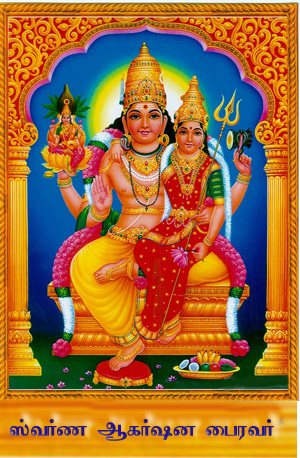 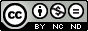 